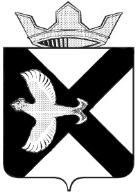 ДУМА МУНИЦИПАЛЬНОГО ОБРАЗОВАНИЯПОСЕЛОК БОРОВСКИЙРЕШЕНИЕ26  ноября 2020 г.						                                   № 43рп.БоровскийТюменского муниципального районаВ соответствии с Бюджетным кодексом Российской Федерации», положением «О бюджетном процессе в муниципальном образовании поселок Боровский», Дума муниципального образования поселок Боровский  РЕШИЛА:Внести изменения в решение Боровской поселковой Думы от 27.11.2019 № 663 «О бюджете муниципального образования поселок Боровский на 2020 год и на плановый период 2021 и 2022 годов»:1.1. Пункт 1 Статьи 1 изложить в следующей редакции: «1) Общий объем доходов бюджета муниципального образования поселок Боровский в сумме  80 555,7  тыс. рублей»;1.2. Пункт 4 Статьи 1  изложить в следующей редакции: «4) дефицит бюджета муниципального образования поселок Боровский в сумме 5 517,1 Приложение 1 изложить в редакции согласно Приложению 1 к настоящему решению.Приложение 4 изложить в редакции согласно Приложению 2 к настоящему решению.Приложение 8 изложить в редакции согласно Приложению 3 к настоящему решению.Приложение 10 изложить в редакции согласно Приложению 4 к настоящему решению.Приложение 12 изложить в редакции согласно Приложению 5 к настоящему решению.Приложение 14 изложить в редакции согласно Приложению 6 к настоящему решению.2. Опубликовать настоящее решение на официальном сайте муниципального образования поселок Боровский.3. Контроль за выполнением настоящего решения возложить на  постоянную комиссию Думы муниципального образования поселок Боровский по экономическому развитию, бюджету, финансам, налогам, местному самоуправлению и правотворчеству.Главы муниципального образования                                               С.В.СычеваПредседатель Думы                                                                     В.Н.СамохваловПриложение 1к Решению Думы муниципального образования поселок Боровский от  26.11.2020 №43ИСТОЧНИКИ ФИНАНСИРОВАНИЯ ДЕФИЦИТА БЮДЖЕТА МУНИЦИПАЛЬНОГО ОБРАЗОВАНИЯ ПОСЕЛОК БОРОВСКИЙ НА 2020 годПриложение 2к Решению Думы муниципального образования поселок Боровский от  26.11.2020 № 43ДОХОДЫ БЮДЖЕТА МУНИЦИПАЛЬНОГО ОБРАЗОВАНИЯ ПОСЕЛОК БОРОВСКИЙ НА 2020 ГОД  ПО ГРУППАМ, ПОДГРУППАМ И СТАТЬЯМ БЮДЖЕТНОЙ КЛАССИФИКАЦИИПриложение 3к Решению Думы муниципального образования поселок Боровский от  26.11.2020 № 43РАСПРЕДЕЛЕНИЕ БЮДЖЕТНЫХ АССИГНОВАНИЙ ПО РАЗДЕЛАМ И ПОДРАЗДЕЛАМ КЛАССИФИКАЦИИ РАСХОДОВ БЮДЖЕТА МУНИЦИПАЛЬНОГО ОБРАЗОВАНИЯ ПОСЕЛОК БОРОВСКИЙ НА 2020 ГОД .Приложение 4к Решению Думы муниципального образования поселок Боровский от  26.11.2020 №43РАСПРЕДЕЛЕНИЕ БЮДЖЕТНЫХ АССИГНОВАНИЙ ПО РАЗДЕЛАМ, ПОДРАЗДЕЛАМ, ЦЕЛЕВЫМ СТАТЬЯМ (МУНИЦИПАЛЬНЫМ ПРОГРАММАМ МУНИЦИПАЛЬНОГО ОБРАЗОВАНИЯ ПОСЕЛОК БОРОВСКИЙ И НЕПРОГРАММНЫМ НАПРАВЛЕНИЯМ ДЕЯТЕЛЬНОСТИ), ГРУППАМ И ПОДГРУППАМ ВИДОВ РАСХОДОВ КЛАССИФИКАЦИИ РАСХОДОВ БЮДЖЕТА МУНИЦИПАЛЬНОГО ОБРАЗОВАНИЯ ПОСЕЛОК БОРОВСКИЙ НА 2020 ГОДПриложение 5к Решению Думы муниципального образования поселок Боровский от  26.11.2020 №43ВЕДОМСТВЕННАЯ СТРУКТУРА РАСХОДОВ БЮДЖЕТА МУНИЦИПАЛЬНОГО ОБРАЗОВАНИЯ ПОСЕЛОК БОРОВСКИЙ ПО ГЛАВНЫМ РАСПОРЯДИТЕЛЯМ БЮДЖЕТНЫХ СРЕДСТВ, РАЗДЕЛАМ, ПОДРАЗДЕЛАМ, ЦЕЛЕВЫМ СТАТЬЯМ (МУНИЦИПАЛЬНЫМ ПРОГРАММАМ МУНИЦИПАЛЬНОГО ОБРАЗОВАНИЯ И НЕПРОГРАММНЫМ НАПРАВЛЕНИЯМ ДЕЯТЕЛЬНОСТИ), ГРУППАМ И ПОДГРУППАМ ВИДОВ РАСХОДОВ КЛАССИФИКАЦИИ РАСХОДОВ БЮДЖЕТА МУНИЦИПАЛЬНОГО ОБРАЗОВАНИЯ ПОСЕЛОК БОРОВСКИЙ НА 2020 ГОД.Приложение 6 к Решению Думы муниципального образования поселок Боровский от  26.11.2020 №43РАСПРЕДЕЛЕНИЕ БЮДЖЕТНЫХ АССИГНОВАНИЙ ПО МУНИЦИПАЛЬНЫМ ПРОГРАММАМ МУНИЦИПАЛЬНОГО ОБРАЗОВАНИЯ ПОСЕЛОК БОРОВСКИЙ НА 2020 ГОД Наименование источникаКод бюджетной классификацииСумма, тыс. руб.Источники внутреннего финансирования дефицитов бюджетов066 01 00 00 00 00 0000 000-5 517,1Изменение остатков средств на счетах по учету средств бюджета066 01 05 00 00 00 0000 000-5 517,1Увеличение остатков средств бюджетов066 01 05 00 00 00 0000 50080 555,7Увеличение прочих остатков денежных средств бюджетов сельских поселений066 01 05 02 01 10 0000 51080 555,7Уменьшение остатков средств бюджетов066 01 05 00 00 00 0000 60086 072,8Уменьшение прочих остатков денежных средств бюджетов сельских поселений066 01 05 02 01 10 0000 61086 072,8Наименование доходаКод бюджетной классификацииСумма, тыс. руб.123НАЛОГОВЫЕ И НЕНАЛОГОВЫЕ ДОХОДЫ1 00 00000 00 0000 00030434,1НАЛОГИ НА ПРИБЫЛЬ, ДОХОДЫ1 01 00000 00 0000 0005533,2Налог на доходы физических лиц1 01 02000 01 0000 1105533,2НАЛОГИ НА СОВОКУПНЫЙ ДОХОД1 05 00000 00 0000 0000,1Единый сельскохозяйственный налог1 05 03000 01 0000 1100,1НАЛОГИ НА ИМУЩЕСТВО1 06 00000 00 0000 00020734,7Налог на имущество физических лиц1 06 01000 00 0000 1102440Земельный налог1 06 06000 00 0000 11018294,7ГОСУДАРСТВЕННАЯ ПОШЛИНА1 0800000000000 0006,4Государственная пошлина за государственную регистрацию, а также за совершение прочих юридически значимых действий1 08 07000 01 0000 1106,4ДОХОДЫ ОТ ИСПОЛЬЗОВАНИЯ ИМУЩЕСТВА, НАХОДЯЩЕГОСЯ В ГОСУДАРСТВЕННОЙ И МУНИЦИПАЛЬНОЙ СОБСТВЕННОСТИ1 11 00000 00 0000 0002824,5Доходы, получаемые в виде арендной либо иной платы за передачу в возмездное пользование государственного и муниципального имущества (за исключением имущества бюджетных и автономных учреждений, а также имущества государственных и муниципальных унитарных предприятий, в том числе казенных)1 11 05000 00 0000 1202464,5Прочие доходы от использования имущества и прав, находящихся в государственной и муниципальной собственности (за исключением имущества бюджетных и автономных учреждений, а также имущества государственных и муниципальных унитарных предприятий, в том числе казенных)1 11 09000 00 0000 120360ДОХОДЫ ОТ ОКАЗАНИЯ ПЛАТНЫХ УСЛУГ (РАБОТ) И КОМПЕНСАЦИИ ЗАТРАТ ГОСУДАРСТВА1 13 00000 00 0000 000889,7Доходы от оказания платных услуг (работ)1 13 01000 00 0000 13027Доходы от компенсации затрат государства1 13 02000 00 0000 130862,7ШТРАФЫ, САНКЦИИ, ВОЗМЕЩЕНИЕ УЩЕРБА1 16 00000 00 0000 000445,5Административные штрафы, установленные законами субъектов Российской Федерации об административных правонарушениях1 16 02000 02 0000 1409Штрафы, неустойки, пени, уплаченные в соответствии с законом или договором в случае неисполнения или ненадлежащего исполнения обязательств перед государственным (муниципальным) органом, органом управления государственным внебюджетным фондом, казенным учреждением, Центральным банком Российской Федерации, иной организацией, действующей от имени Российской Федерации1 16 07000 00 0000 14050,5Платежи в целях возмещения причиненного ущерба (убытков)1 16 10000 00 0000 140386НаименованиеРзПРСумма, тыс. руб.Общегосударственные вопросы010023471,3Функционирование высшего должностного лица субъекта Российской Федерации и муниципального образования01022134,9Функционирование Правительства Российской Федерации, высших исполнительных органов государственной власти субъектов Российской Федерации, местных администраций010416356,6Обеспечение деятельности финансовых, налоговых и таможенных органов и органов финансового (финансово-бюджетного) надзора010617Обеспечение проведение выборов и референдумов01071068Другие общегосударственные вопросы01133894,8Национальная оборона02001965,8Мобилизационная и вневойсковая подготовка02031965,8Национальная безопасность и правоохранительная деятельность03002431,5Защита населения и территории от чрезвычайных ситуаций природного и техногенного характера, гражданская оборона03091050,7Обеспечение пожарной безопасности0310715,8Другие вопросы в области национальной безопасности и правоохранительной деятельности0314665Национальная экономика040011720,5Общеэкономические вопросы04012171,9Дорожное хозяйство (дорожные фонды)04099240,1Другие вопросы в области национальной экономики0412308,5Жилищно-коммунальное хозяйство050035848,1Жилищное хозяйство05013134,9Коммунальное хозяйство050234Благоустройство050332679,2Образование070098,3Молодежная политика070798,3Культура, кинематография08002075Культура08012075Социальная политика1000562Пенсионное обеспечение1001312Социальное обеспечение населения1003250Физическая культура и спорт11007900,2Массовый спорт11027900,2Всего расходов86 072,8НаименованиеРзПрЦСРВРСумма, тыс. руб.Общегосударственные вопросы010023471,3Функционирование высшего должностного лица субъекта Российской Федерации и муниципального образования01022134,9Муниципальная программа «Развитие муниципальной службы в муниципальном образовании поселок Боровский на 2020-2022  года»010201 0 00 000002134,9Высшее должностное лицо муниципального образования (глава муниципального образования, возглавляющий местную администрацию) в рамках программы «Развитие муниципальной службы в муниципальном образовании поселок Боровский на 2020-2022  года»010201 0 00 701102090Расходы на выплаты персоналу в целях обеспечения выполнения функций государственными (муниципальными) органами, казенными учреждениями, органами управления государственными внебюджетными фондами 010201 0 00 701101002090Расходы на выплаты персоналу государственных (муниципальных) органов010201 0 00 701101202090Финансовое обеспечение расходов на стимулирование органов местного самоуправления» в рамках программы «Развитие муниципальной службы в муниципальном  образовании поселок Боровский на 2020-2022 года»010201 0 00 2000044,9Расходы на выплаты персоналу в целях обеспечения выполнения функций государственными (муниципальными) органами, казенными учреждениями, органами управления государственными внебюджетными фондами 010201 0 00 2000010044,9Расходы на выплаты персоналу государственных (муниципальных) органов010201 0 00 2000012044,9Функционирование Правительства Российской Федерации, высших исполнительных органов государственной власти субъектов Российской Федерации, местных администраций010416356,6Муниципальная программа «Развитие муниципальной службы в муниципальном образовании поселок Боровский на 2020-2022  годы»010401 0 00 0000015537,3Обеспечение деятельности органов местного самоуправления в рамках программы «Развитие муниципальной службы в муниципальном образовании поселок Боровский на 2020-2022  годы»010401 0 00 7010014900,9Расходы на выплаты персоналу в целях обеспечения выполнения функций государственными (муниципальными) органами, казенными учреждениями, органами управления государственными внебюджетными фондами010401 0 00 7010010014292Расходы на выплаты персоналу государственных (муниципальных) органов010401 0 00 7010012014292Финансовое обеспечение расходов на стимулирование органов местного самоуправления» в рамках программы «Развитие муниципальной службы в муниципальном  образовании поселок Боровский на 2020-2022 года»010401 0 00 20000636,4Расходы на выплаты персоналу в целях обеспечения выполнения функций государственными (муниципальными) органами, казенными учреждениями, органами управления государственными внебюджетными фондами 010401 0 00 20000100636,4Расходы на выплаты персоналу государственных (муниципальных) органов010401 0 00 20000120636,4Закупка товаров, работ и услуг для государственных (муниципальных) нужд010401 0 00 70100200608,9Иные закупки товаров, работ и услуг для обеспечения государственных (муниципальных) нужд010401 0 00 70100240608,9Муниципальная программа «Повышение эффективности управления и распоряжения собственностью муниципального образования поселок Боровский на 2020-2022 годы»010402 0 00 00000819Обеспечение деятельности органов местного самоуправления в рамках программы «Повышение эффективности управления и распоряжения собственностью муниципального образования поселок Боровский на 2020-2022  годы010402 0 00 70100819Закупка товаров, работ и услуг для государственных (муниципальных) нужд010402 0 00 70100200819Иные закупки товаров, работ и услуг для обеспечения государственных (муниципальных) нужд010402 0 00 70100240819Обеспечение деятельности финансовых, налоговых и таможенных органов и органов финансового (финансово-бюджетного) надзора010617Иные межбюджетные трансферты, передаваемые органами местного самоуправления муниципального образования бюджету района на решение вопросов местного значения010699 0 00 9002017Межбюджетные трансферты010699 0 00 9002050017Иные межбюджетные трансферты010699 0 00 9002054017Обеспечение проведения выборов и референдумов01071068Проведение выборов в Боровскую поселковую Думу010799 0 00 70010 1068Иные бюджетные ассигнования010799 0 00 70010 8001068Специальные расходы010799 0 00 70010 8801068Другие общегосударственные вопросы01133894,8Муниципальная программа «Развитие муниципальной службы в муниципальном образовании поселок Боровский на 2020-2022  годы»011301 0 00 00000572,4Опубликование муниципальных правовых актов, иной официальной информации в печатном СМИ в рамках программы «Развитие муниципальной службы в муниципальном образовании поселок Боровский на 2020-2022  годы»011301 0 00 70480277,2Закупка товаров, работ и услуг для государственных (муниципальных) нужд011301 0 00 70480200277,2Иные закупки товаров, работ и услуг для обеспечения государственных (муниципальных) нужд011301 0 00 70480240277,2Выполнение других обязательств органов местного самоуправления в рамках программы «Развитие муниципальной службы в муниципальном образовании поселок Боровский на 2019-2021 года»011301 0 00 70100295,2Закупка товаров, работ и услуг для государственных (муниципальных) нужд011301 0 00 70100200285,2Иные закупки товаров, работ и услуг для обеспечения государственных (муниципальных) нужд011301 0 00 70100240285,2Иные бюджетные затраты011301 0 00 7010080010Уплата налогов, сборов и иных платежей011301 0 00 7010085010Муниципальная программа «Повышение эффективности управления и распоряжения собственностью муниципального образования поселок Боровский на 2020-2022  годы»011302 0 00 00000 3319,4Обеспечение деятельности органов местного самоуправления в рамках программы «Повышение эффективности управления и распоряжения собственностью муниципального образования поселок Боровский на 2020-2022  годы011302 0 00 70100518,3Закупка товаров, работ и услуг для государственных (муниципальных) нужд011302 0 00 70100200518,3Иные закупки товаров, работ и услуг для обеспечения государственных (муниципальных) нужд011302 0 00 70100240518,3Выполнение других обязательств органов местного самоуправления в рамках программы «Повышение эффективности управления и распоряжения собственностью муниципального образования поселок Боровский на 2020-2022  годы»011302 0 00 70200 2631,1Закупка товаров, работ и услуг для государственных (муниципальных) нужд011302 0 00 702002002627Иные закупки товаров, работ и услуг для обеспечения государственных (муниципальных) нужд011302 0 00 702002402627Иные бюджетные затраты011302 0 00 702008004,1"Исполнение судебных актов011302 0 00 702008304,1Мероприятия по проведение кадастровых работ на бесхозяйные объекты011302 0 02 7030060Закупка товаров, работ и услуг для государственных (муниципальных) нужд011302 0 02 7030020060Иные закупки товаров, работ и услуг для обеспечения государственных (муниципальных) нужд011302 0 02 7030024060Муниципальная программа «Благоустройство территории муниципального образования поселок Боровский на 2020-2022 годы»0113 110Мероприятия по проведению конкурсов по благоустройству территории011306 0 01 70200110Закупка товаров, работ и услуг для государственных (муниципальных) нужд0113  06 0 01 70200200110Иные закупки товаров, работ и услуг для обеспечения государственных (муниципальных) нужд0113 06 0 01 70200240110Национальная оборона02001965,8Мобилизационная и вневойсковая подготовка02031965,8Муниципальная программа «Организация и осуществление первичного воинского учета на территории муниципального образования поселок Боровский на 2020-2022  годы»020303 0 00 000001965,8Осуществление первичного воинского учета на территориях, где отсутствуют военные комиссариаты в рамках муниципальной программы «Организация и осуществление первичного воинского учета на территории муниципального образования поселок Боровский на 2020-2022  годы020303 0 00 511801207Расходы на выплаты персоналу в целях обеспечения выполнения функций государственными (муниципальными) органами, казенными учреждениями, органами управления государственными внебюджетными фондами020303 0 00 511801001207Расходы на выплаты персоналу государственных (муниципальных) органов020303 0 00 511801201207Обеспечение деятельности органов местного самоуправления в рамках программы «Организация и осуществление первичного воинского учета на территории муниципального образования поселок Боровский на 2020-2022  годы»020303 0 00 70100654Расходы на выплаты персоналу в целях обеспечения выполнения функций государственными (муниципальными) органами, казенными учреждениями, органами управления государственными внебюджетными фондами020303 0 00 70100100654Расходы на выплаты персоналу государственных (муниципальных) органов020303 0 00 70100120654Финансовое обеспечение расходов на стимулирование органов местного самоуправления» в рамках программы «Организация и осуществление первичного воинского учета  на территории муниципального образования поселок Боровский на 2020-2022 годы»020303 0 00 2000067,4Расходы на выплаты персоналу в целях обеспечения выполнения функций государственными (муниципальными) органами, казенными учреждениями, органами управления государственными внебюджетными фондами020303 0 00 2000010067,4Расходы на выплаты персоналу государственных (муниципальных) органов020303 0 00 2000012067,4Закупка товаров, работ и услуг для государственных (муниципальных) нужд020303 0 00 7010020036Иные закупки товаров, работ и услуг для обеспечения государственных (муниципальных) нужд020303 0 00 7010024036Национальная безопасность и правоохранительная деятельность03002431,5Защита населения и территории от чрезвычайных ситуаций природного и техногенного характера, гражданская оборона03091050,7Муниципальная программа «Обеспечение безопасности жизнедеятельности на территории поселка Боровский на 2020-2022  годы030904 0 00 000001050,7Мероприятия по обеспечению безопасности людей на водных объектах0309040017031071Закупка товаров, работ и услуг для государственных (муниципальных) нужд0309040017031020071Иные закупки товаров, работ и услуг для обеспечения государственных (муниципальных) нужд0309040017031024071Мероприятия по участию в предупреждении и ликвидации последствий чрезвычайных ситуаций03090400270310979,7Закупка товаров, работ и услуг для государственных (муниципальных) нужд03090400270310200979,7Иные закупки товаров, работ и услуг для обеспечения государственных (муниципальных) нужд03090400270310240979,7Обеспечение пожарной безопасности0310715,8Муниципальная программа «Обеспечение безопасности жизнедеятельности на территории поселка Боровский на 2020-2022 годы031004 0 00 00000715,8Мероприятия по обеспечению первичных мер пожарной безопасности031004 0 04 7024020,8Закупка товаров, работ и услуг для государственных (муниципальных) нужд031004 0 04 7024020020,8Иные закупки товаров, работ и услуг для обеспечения государственных (муниципальных) нужд031004 0 04 7024024020,8Мероприятия по обеспечению деятельности пожарной дружины031004 0 05 70250 711Расходы на выплаты персоналу в целях обеспечения выполнения функций государственными (муниципальными) органами, казенными учреждениями, органами управления государственными внебюджетными фондами031004 0 05 70250 100711Расходы на выплаты персоналу государственных (муниципальных) органов031004 0 05 70250 120711Другие вопросы в области национальной безопасности и правоохранительной деятельности0314665Муниципальная программа «Обеспечение безопасности жизнедеятельности на территории поселка Боровский на 2020-2022  годы031404 0 00 00000665Иные межбюджетные трансферты, передаваемые органами местного самоуправления муниципального образования бюджету района на решение вопросов местного значения031404 0 06 90020 665Межбюджетные трансферты031404 0 06 90020 500665Иные межбюджетные трансферты031404 0 06 90020 540665Национальная экономика040011720,5Общеэкономические вопросы04012171,9Муниципальная программа «Основные направления развития молодежной политики в муниципальном образовании поселок Боровский на 2020-2022 годы04011496,7Мероприятия по трудоустройству несовершеннолетних подростков040107004701401386,5Расходы на выплаты персоналу в целях обеспечения выполнения функций государственными (муниципальными) органами, казенными учреждениями, органами управления государственными внебюджетными фондами040107004701401001386,5Расходы на выплаты персоналу государственных (муниципальных) органов040107004701401201386,5Мероприятия по обеспечению занятости населения 04010700570140110,2Расходы на выплаты персоналу в целях обеспечения выполнения функций государственными (муниципальными) органами, казенными учреждениями, органами управления государственными внебюджетными фондами04010700570140100110,2Расходы на выплаты персоналу государственных (муниципальных) органов04010700570140120110,2Мероприятия по обеспечению занятости населения в рамках непрограммных мероприятий04019900070140678,1Расходы на выплаты персоналу в целях обеспечения выполнения функций государственными (муниципальными) органами, казенными учреждениями, органами управления государственными внебюджетными фондами04019900070140100678,1Расходы на выплаты персоналу государственных (муниципальных) органов04019900070140120678,1Дорожное хозяйство (дорожные фонды)04099240,1Муниципальная программа «Содержание автомобильных дорог муниципального образования поселок Боровский 2020-2022 годы»040905 0 00 000009240,1Мероприятия по содержанию автомобильных дорог в границах населенного пункта040905 0 01 77050 9021,1Закупка товаров, работ и услуг для государственных (муниципальных) нужд040905 0 01 77050 2009021,1Иные закупки товаров, работ и услуг для обеспечения государственных (муниципальных) нужд040905 0 01 77050 2409021,1Мероприятия по содержанию автомобильных дорог вне границ населенного пункта040905 0 02 77050 219Закупка товаров, работ и услуг для государственных (муниципальных) нужд040905 0 02 77050 200219Иные закупки товаров, работ и услуг для обеспечения государственных (муниципальных) нужд040905 0 02 77050 240219Другие вопросы в области национальной экономики0412308,5Муниципальная программа «Повышение эффективности управления и распоряжения собственностью муниципального образования поселок Боровский на 2020-2022годы0412308,5Мероприятия по проведению кадастровых работ на земельные участки под объектами муниципальной собственности041202 0  03 70290 10Прочая закупка товаров, работ и услуг для муниципальных нужд041202 0  03 70290 20010Иные закупки товаров, работ и услуг для обеспечения государственных (муниципальных) нужд041202 0  03 70290 24010Мероприятия по проведению кадастровых работ на земельные участки под многоквартирными домами041202 0  04 70290 298,5Прочая закупка товаров, работ и услуг для муниципальных нужд041202 0  04 70290 200298,5Иные закупки товаров, работ и услуг для обеспечения государственных (муниципальных) нужд041202 0  04 70290 240298,5Жилищно-коммунальное хозяйство050035848,1Жилищное хозяйство05013134,9Муниципальная программа «Повышение эффективности управления и распоряжения собственностью муниципального образования поселок Боровский на 2020-2022  годы050102 0 00 00000 3134,9Уплата ежемесячных взносов на капитальный ремонт общего имущества в многоквартирных домах органами местного самоуправления, как собственниками помещений в многоквартирных домах в рамках программы «Повышение эффективности управления и распоряжения собственностью муниципального образования поселок Боровский на 2020-2022  года»050102 0 00 96160 541Прочая закупка товаров, работ и услуг для муниципальных нужд050102 0 00 96160 200541Иные закупки товаров, работ и услуг для обеспечения государственных (муниципальных) нужд050102 0 00 96160 240541Мероприятия по сносу жилых домов, признанных аварийными и подлежащим сносу050102 0 05 703702585,9Прочая закупка товаров, работ и услуг для муниципальных нужд050102 0 05 70370 2002585,9Иные закупки товаров, работ и услуг для обеспечения государственных (муниципальных) нужд050102 0 05 70370 2402585,9Коммунальное хозяйство050234Иные межбюджетные трансферты, передаваемые органами местного самоуправления муниципального образования бюджету района на решение вопросов местного значения050299 0 00 9002034Межбюджетные трансферты050299 0 00 9002050034Иные межбюджетные трансферты050299 0 00 9002054034Благоустройство050332679,2Муниципальная программа «Благоустройство территории муниципального образования поселок Боровский на 2020-2022  годы»0503 06 0 00 0000023834,6Мероприятия по содержанию  и приведению в нормативное состояние элементов благоустройства0503 06 0 02 7600021220,3Закупка товаров, работ и услуг для государственных (муниципальных) нужд0503 06 0 02 7600020021220,3Иные закупки товаров, работ и услуг для обеспечения государственных (муниципальных) нужд0503 06 0 02 7600024021220,3Мероприятия по реализации общественно значимых Проектов на территории муниципального образования поселок Боровский по благоустройству сельских территорий050306 0 03 L57632593,3Закупка товаров, работ и услуг для государственных (муниципальных) нужд050306 0 03 L5763 2002593,3Иные закупки товаров, работ и услуг для обеспечения государственных (муниципальных) нужд050306 0 03 L5763 2402593,3Мероприятия по реализации общественно значимых Проектов на территории муниципального образования поселок Боровскийо благоустройству сельских территорийза счет внебюджетных средств050306 0 03 Д5763 21Закупка товаров, работ и услуг для государственных (муниципальных) нужд050306 0 03 Д5763 20021Иные закупки товаров, работ и услуг для обеспечения государственных (муниципальных) нужд050306 0 03 Д5763 24021Муниципальная программа муниципального образования поселок Боровский «Формирование современной сельской среды» до 2022 года050308 0 00 000008844,5Мероприятия по благоустройству дворовых территорий050308 0 0176000 8576Закупка товаров, работ и услуг для государственных (муниципальных) нужд050308 0 01 76000 2008576Иные закупки товаров, работ и услуг для обеспечения государственных (муниципальных) нужд050308 0 01 760002408576Мероприятия по благоустройству мест массового отдыха населения.050308 0 02 76000 268,5Закупка товаров, работ и услуг для государственных (муниципальных) нужд050308 0 02 76000 200268,5Иные закупки товаров, работ и услуг для обеспечения государственных (муниципальных) нужд050308 0 02 76000 240268,5Образование070098,3Молодежная политика070798,3Муниципальная программа «Основные направления развития молодежной политики в муниципальном образовании поселок Боровский на 2020-2022  годы070707 0 00 0000098,3Мероприятия по созданию условий для развития социальной активности молодежи, участия в общественной деятельности направленной на решение социально значимых проблем0707 07 0 02 9002098,3Межбюджетные трансферты0707 07 0 02 9002050098,3Иные межбюджетные трансферты0707 07 0 02 9002054098,3Культура, кинематография08002075Культура08012075Иные межбюджетные трансферты, передаваемые органами местного самоуправления муниципального образования бюджету района на решение вопросов местного значения080199 0 00 90020 2075Межбюджетные трансферты080199 0 00 90020 5002075Иные межбюджетные трансферты080199 0 00 90020 5402075Социальная политика1000562Пенсионное обеспечение1001312Муниципальная программа «Развитие муниципальной службы в муниципальном образовании поселок Боровский на 2020-2022  годы»100101 0 00 00000312Доплаты к пенсиям муниципальных служащих в рамках программы «Развитие муниципальной службы в муниципальном образовании поселок Боровский на 2020-2022  годы»100101 0 00 70470 312Социальное обеспечение и иные выплаты населению100101 0 00 70470 300312Социальные выплаты гражданам, кроме публичных нормативных социальных выплат100101 0 00 70470 320312Социальное обеспечение населения1003250Муниципальная программа  «Развитие муниципальной службы в муниципальном  образовании поселок Боровский на 2020-2022 годы»1003200Мероприятия в области социальной политики100301 0 00 70270200Закупка товаров, работ и услуг для государственных (муниципальных) нужд100301 0 00 70270 200200Иные закупки товаров, работ и услуг для обеспечения государственных (муниципальных) нужд100301 0 00 70270 240200Социальное обеспечение и иные выплаты населению вне программных мероприятий100399 0 007027050Социальное обеспечение и иные выплаты населению100399 0 007027030050Пособия, компенсации и другие выплаты гражданам100399 0 007027032050Физическая культура и спорт11007900,2Массовый спорт11027900,2Иные межбюджетные трансферты, передаваемые органами местного самоуправления муниципального образования бюджету района на решение вопросов местного значения110299 0 00 90020Межбюджетные трансферты110299 0 00 900205007900,2Иные межбюджетные трансферты110299 0 00 900205407900,2Всего расходов86072,8НаименованиеГлавный распорядительРзПрЦСРВРСумма, тыс. руб.Администрация муниципального образования поселок Боровский06686072,8Общегосударственные вопросы066010023471,3Функционирование высшего должностного лица субъекта Российской Федерации и муниципального образования06601022134,9Муниципальная программа «Развитие муниципальной службы в муниципальном образовании поселок Боровский на 2020-2022  года»066010201 0 00 000002134,9Высшее должностное лицо муниципального образования (глава муниципального образования, возглавляющий местную администрацию) в рамках программы «Развитие муниципальной службы в муниципальном образовании поселок Боровский на 2020-2022  года»066010201 0 00 701102090Расходы на выплаты персоналу в целях обеспечения выполнения функций государственными (муниципальными) органами, казенными учреждениями, органами управления государственными внебюджетными фондами 066010201 0 00 701101002090Расходы на выплаты персоналу государственных (муниципальных) органов066010201 0 00 701101202090Финансовое обеспечение расходов на стимулирование органов местного самоуправления» в рамках программы «Развитие муниципальной службы в муниципальном  образовании поселок Боровский на 2020-2022 года»066010201 0 00 2000044,9Расходы на выплаты персоналу в целях обеспечения выполнения функций государственными (муниципальными) органами, казенными учреждениями, органами управления государственными внебюджетными фондами 066010244,9Расходы на выплаты персоналу государственных (муниципальных) органов066010201 0 00 0000044,9Функционирование Правительства Российской Федерации, высших исполнительных органов государственной власти субъектов Российской Федерации, местных администраций066010416356,6Муниципальная программа «Развитие муниципальной службы в муниципальном образовании поселок Боровский на 2020-2022  годы»066010401 0 00 0000015537,3Обеспечение деятельности органов местного самоуправления в рамках программы «Развитие муниципальной службы в муниципальном образовании поселок Боровский на 2020-2022  годы»066010401 0 00 7010014900,9Расходы на выплаты персоналу в целях обеспечения выполнения функций государственными (муниципальными) органами, казенными учреждениями, органами управления государственными внебюджетными фондами066010401 0 00 7010010014292Расходы на выплаты персоналу государственных (муниципальных) органов066010401 0 00 7010012014292Финансовое обеспечение расходов на стимулирование органов местного самоуправления» в рамках программы «Развитие муниципальной службы в муниципальном  образовании поселок Боровский на 2020-2022 года»066010401 0 00 20000636,4Расходы на выплаты персоналу в целях обеспечения выполнения функций государственными (муниципальными) органами, казенными учреждениями, органами управления государственными внебюджетными фондами 066010401 0 00 20000100636,4Расходы на выплаты персоналу государственных (муниципальных) органов066010401 0 00 20000120636,4Закупка товаров, работ и услуг для государственных (муниципальных) нужд066010401 0 00 70100200608,9Иные закупки товаров, работ и услуг для обеспечения государственных (муниципальных) нужд066010401 0 00 70100240608,9Муниципальная программа «Повышение эффективности управления и распоряжения собственностью муниципального образования поселок Боровский на 2020-2022 годы»066010402 0 00 00000819Обеспечение деятельности органов местного самоуправления в рамках программы «Повышение эффективности управления и распоряжения собственностью муниципального образования поселок Боровский на 2020-2022  годы066010402 0 00 70100819Закупка товаров, работ и услуг для государственных (муниципальных) нужд066010402 0 00 70100200819Иные закупки товаров, работ и услуг для обеспечения государственных (муниципальных) нужд066010402 0 00 70100240819Обеспечение деятельности финансовых, налоговых и таможенных органов и органов финансового (финансово-бюджетного) надзора066010617Иные межбюджетные трансферты, передаваемые органами местного самоуправления муниципального образования бюджету района на решение вопросов местного значения066010699 0 00 9002017Межбюджетные трансферты066010699 0 00 9002050017Иные межбюджетные трансферты066010699 0 00 9002054017Обеспечение проведения выборов и референдумов06601071068Проведение выборов в Боровскую поселковую Думу066010799 0 00 70010 1068Иные бюджетные ассигнования066010799 0 00 70010 8001068Специальные расходы066010799 0 00 70010 8801068Другие общегосударственные вопросы06601133894,8Муниципальная программа «Развитие муниципальной службы в муниципальном образовании поселок Боровский на 2020-2022  годы»066011301 0 00 00000572,4Опубликование муниципальных правовых актов, иной официальной информации в печатном СМИ в рамках программы «Развитие муниципальной службы в муниципальном образовании поселок Боровский на 2020-2022  годы»066011301 0 00 70480277,2Закупка товаров, работ и услуг для государственных (муниципальных) нужд066011301 0 00 70480200277,2Иные закупки товаров, работ и услуг для обеспечения государственных (муниципальных) нужд066011301 0 00 70480240277,2Выполнение других обязательств органов местного самоуправления в рамках программы «Развитие муниципальной службы в муниципальном образовании поселок Боровский на 2019-2021 года»066011301 0 00 70100295,2Закупка товаров, работ и услуг для государственных (муниципальных) нужд066011301 0 00 70100200285,2Иные закупки товаров, работ и услуг для обеспечения государственных (муниципальных) нужд066011301 0 00 70100240285,2Иные бюджетные затраты066011301 0 00 7010080010Уплата налогов, сборов и иных платежей066011301 0 00 7010085010Муниципальная программа «Повышение эффективности управления и распоряжения собственностью муниципального образования поселок Боровский на 2020-2022  годы»066011302 0 00 00000 3319,4Обеспечение деятельности органов местного самоуправления в рамках программы «Повышение эффективности управления и распоряжения собственностью муниципального образования поселок Боровский на 2020-2022  годы066011302 0 00 70100518,3Закупка товаров, работ и услуг для государственных (муниципальных) нужд066011302 0 00 70100200518,3Иные закупки товаров, работ и услуг для обеспечения государственных (муниципальных) нужд066011302 0 00 70100240518,3Выполнение других обязательств органов местного самоуправления в рамках программы «Повышение эффективности управления и распоряжения собственностью муниципального образования поселок Боровский на 2020-2022  годы»066011302 0 00 70200 2631,1Закупка товаров, работ и услуг для государственных (муниципальных) нужд066011302 0 00 702002002627Иные закупки товаров, работ и услуг для обеспечения государственных (муниципальных) нужд066011302 0 00 702002402627Иные бюджетные затраты066011302 0 00 702008004,1"Исполнение судебных актов"066011302 0 00 702008304,1Мероприятия по проведение кадастровых работ на бесхозяйные объекты066011302 0 02 7030060Закупка товаров, работ и услуг для государственных (муниципальных) нужд066011302 0 02 7030020060Иные закупки товаров, работ и услуг для обеспечения государственных (муниципальных) нужд066011302 0 02 7030024060Муниципальная программа «Благоустройство территории муниципального образования поселок Боровский на 2020-2022 годы»0660113 110Мероприятия по проведению конкурсов по благоустройству территории066011306 0 01 70200110Закупка товаров, работ и услуг для государственных (муниципальных) нужд0660113  06 0 01 70200200110Иные закупки товаров, работ и услуг для обеспечения государственных (муниципальных) нужд0660113 06 0 01 70200240110Национальная оборона06602001965,8Мобилизационная и вневойсковая подготовка06602031965,8Муниципальная программа «Организация и осуществление первичного воинского учета на территории муниципального образования поселок Боровский на 2020-2022  годы»066020303 0 00 000001965,8Осуществление первичного воинского учета на территориях, где отсутствуют военные комиссариаты в рамках муниципальной программы «Организация и осуществление первичного воинского учета на территории муниципального образования поселок Боровский на 2020-2022  годы066020303 0 00 511801207Расходы на выплаты персоналу в целях обеспечения выполнения функций государственными (муниципальными) органами, казенными учреждениями, органами управления государственными внебюджетными фондами066020303 0 00 511801001207Расходы на выплаты персоналу государственных (муниципальных) органов066020303 0 00 511801201207Обеспечение деятельности органов местного самоуправления в рамках программы «Организация и осуществление первичного воинского учета на территории муниципального образования поселок Боровский на 2020-2022  годы»066020303 0 00 70100654Расходы на выплаты персоналу в целях обеспечения выполнения функций государственными (муниципальными) органами, казенными учреждениями, органами управления государственными внебюджетными фондами066020303 0 00 70100100654Расходы на выплаты персоналу государственных (муниципальных) органов066020303 0 00 70100120654Финансовое обеспечение расходов на стимулирование органов местного самоуправления» в рамках программы «Организация и осуществление первичного воинского учета  на территории муниципального образования поселок Боровский на 2020-2022 годы»066020303 0 00 2000067,4Расходы на выплаты персоналу в целях обеспечения выполнения функций государственными (муниципальными) органами, казенными учреждениями, органами управления государственными внебюджетными фондами066020303 0 00 2000010067,4Расходы на выплаты персоналу государственных (муниципальных) органов066020303 0 00 2000012067,4Закупка товаров, работ и услуг для государственных (муниципальных) нужд066020303 0 00 7010020036Иные закупки товаров, работ и услуг для обеспечения государственных (муниципальных) нужд066020303 0 00 7010024036Национальная безопасность и правоохранительная деятельность06603002431,5Защита населения и территории от чрезвычайных ситуаций природного и техногенного характера, гражданская оборона06603091050,7Муниципальная программа «Обеспечение безопасности жизнедеятельности на территории поселка Боровский на 2020-2022  годы066030904 0 00 000001050,7Мероприятия по обеспечению безопасности людей на водных объектах0660309040017031071Закупка товаров, работ и услуг для государственных (муниципальных) нужд0660309040017031020071Иные закупки товаров, работ и услуг для обеспечения государственных (муниципальных) нужд0660309040017031024071Мероприятия по участию в предупреждении и ликвидации последствий чрезвычайных ситуаций06603090400270310979,7Закупка товаров, работ и услуг для государственных (муниципальных) нужд06603090400270310200979,7Иные закупки товаров, работ и услуг для обеспечения государственных (муниципальных) нужд06603090400270310240979,7Обеспечение пожарной безопасности0660310715,8Муниципальная программа «Обеспечение безопасности жизнедеятельности на территории поселка Боровский на 2020-2022 годы066031004 0 00 00000715,8Мероприятия по обеспечению первичных мер пожарной безопасности066031004 0 04 7024020,8Закупка товаров, работ и услуг для государственных (муниципальных) нужд066031004 0 04 7024020020,8Иные закупки товаров, работ и услуг для обеспечения государственных (муниципальных) нужд066031004 0 04 7024024020,8Мероприятия по обеспечению деятельности пожарной дружины066031004 0 05 70250 711Расходы на выплаты персоналу в целях обеспечения выполнения функций государственными (муниципальными) органами, казенными учреждениями, органами управления государственными внебюджетными фондами066031004 0 05 70250 100711Расходы на выплаты персоналу государственных (муниципальных) органов066031004 0 05 70250 120711Другие вопросы в области национальной безопасности и правоохранительной деятельности0660314665Муниципальная программа «Обеспечение безопасности жизнедеятельности на территории поселка Боровский на 2020-2022  годы066031404 0 00 00000665Иные межбюджетные трансферты, передаваемые органами местного самоуправления муниципального образования бюджету района на решение вопросов местного значения066031404 0 06 90020 665Межбюджетные трансферты066031404 0 06 90020 500665Иные межбюджетные трансферты066031404 0 06 90020 540665Национальная экономика066040011720,5Общеэкономические вопросы06604012171,9Муниципальная программа «Основные направления развития молодежной политики в муниципальном образовании поселок Боровский на 2020-2022 годы06604011496,7Мероприятия по трудоустройству несовершеннолетних подростков066040107004701401386,5Расходы на выплаты персоналу в целях обеспечения выполнения функций государственными (муниципальными) органами, казенными учреждениями, органами управления государственными внебюджетными фондами066040107004701401001386,5Расходы на выплаты персоналу государственных (муниципальных) органов066040107004701401201386,5Мероприятия по обеспечению занятости населения 06604010700570140110,2Расходы на выплаты персоналу в целях обеспечения выполнения функций государственными (муниципальными) органами, казенными учреждениями, органами управления государственными внебюджетными фондами06604010700570140100110,2Расходы на выплаты персоналу государственных (муниципальных) органов06604010700570140120110,2Мероприятия по обеспечению занятости населения в рамках непрограммных мероприятий06604019900070140678,1Расходы на выплаты персоналу в целях обеспечения выполнения функций государственными (муниципальными) органами, казенными учреждениями, органами управления государственными внебюджетными фондами06604019900070140100678,1Расходы на выплаты персоналу государственных (муниципальных) органов06604019900070140120678,1Дорожное хозяйство (дорожные фонды)06604099240,1Муниципальная программа «Содержание автомобильных дорог муниципального образования поселок Боровский 2020-2022 годы»066040905 0 00 000009240,1Мероприятия по содержанию автомобильных дорог в границах населенного пункта066040905 0 01 77050 9021,1Закупка товаров, работ и услуг для государственных (муниципальных) нужд066040905 0 01 77050 2009021,1Иные закупки товаров, работ и услуг для обеспечения государственных (муниципальных) нужд066040905 0 01 77050 2409021,1Мероприятия по содержанию автомобильных дорог вне границ населенного пункта066040905 0 02 77050 219Закупка товаров, работ и услуг для государственных (муниципальных) нужд066040905 0 02 77050 200219Иные закупки товаров, работ и услуг для обеспечения государственных (муниципальных) нужд066040905 0 02 77050 240219Другие вопросы в области национальной экономики0660412308,5Муниципальная программа «Повышение эффективности управления и распоряжения собственностью муниципального образования поселок Боровский на 2020-2022годы0660412308,5Мероприятия по проведению кадастровых работ на земельные участки под объектами муниципальной собственности066041202 0  03 70290 10Прочая закупка товаров, работ и услуг для муниципальных нужд066041202 0  03 70290 20010Иные закупки товаров, работ и услуг для обеспечения государственных (муниципальных) нужд066041202 0  03 70290 24010Мероприятия по проведению кадастровых работ на земельные участки под многоквартирными домами066041202 0  04 70290 298,5Прочая закупка товаров, работ и услуг для муниципальных нужд066041202 0  04 70290 200298,5Иные закупки товаров, работ и услуг для обеспечения государственных (муниципальных) нужд066041202 0  04 70290 240298,5Жилищно-коммунальное хозяйство066050035848,1Жилищное хозяйство06605013134,9Муниципальная программа «Повышение эффективности управления и распоряжения собственностью муниципального образования поселок Боровский на 2020-2022  годы066050102 0 00 00000 3134,9Уплата ежемесячных взносов на капитальный ремонт общего имущества в многоквартирных домах органами местного самоуправления, как собственниками помещений в многоквартирных домах в рамках программы «Повышение эффективности управления и распоряжения собственностью муниципального образования поселок Боровский на 2020-2022  года»066050102 0 00 96160 541Прочая закупка товаров, работ и услуг для муниципальных нужд066050102 0 00 96160 200541Иные закупки товаров, работ и услуг для обеспечения государственных (муниципальных) нужд066050102 0 00 96160 240541Мероприятия по сносу жилых домов, признанных аварийными и подлежащим сносу066050102 0 05 703702585,9Прочая закупка товаров, работ и услуг для муниципальных нужд066050102 0 05 70370 2002585,9Иные закупки товаров, работ и услуг для обеспечения государственных (муниципальных) нужд066050102 0 05 70370 2402585,9Коммунальное хозяйство066050234Иные межбюджетные трансферты, передаваемые органами местного самоуправления муниципального образования бюджету района на решение вопросов местного значения066050299 0 00 9002034Межбюджетные трансферты066050299 0 00 9002050034Иные межбюджетные трансферты066050299 0 00 9002054034Благоустройство066050332679,2Муниципальная программа «Благоустройство территории муниципального образования поселок Боровский на 2020-2022  годы»0660503 06 0 00 0000023834,6Мероприятия по содержанию  и приведению в нормативное состояние элементов благоустройства0660503 06 0 02 7600021220,3Закупка товаров, работ и услуг для государственных (муниципальных) нужд0660503 06 0 02 7600020021220,3Иные закупки товаров, работ и услуг для обеспечения государственных (муниципальных) нужд0660503 06 0 02 7600024021220,3Мероприятия по реализации общественно значимых Проектов на территории муниципального образования поселок Боровский по благоустройству сельских территорий066050306 0 03 L57632593,3Закупка товаров, работ и услуг для государственных (муниципальных) нужд066050306 0 03 L5763 2002593,3Иные закупки товаров, работ и услуг для обеспечения государственных (муниципальных) нужд066050306 0 03 L5763 2402593,3Мероприятия по реализации общественно значимых Проектов на территории муниципального образования поселок Боровскийо благоустройству сельских территорийза счет внебюджетных средств066050306 0 03 Д 5763 20021Закупка товаров, работ и услуг для государственных (муниципальных) нужд066050306 0 03 Д5763 24021Иные закупки товаров, работ и услуг для обеспечения государственных (муниципальных) нужд066050306 0 03 Д5763 20021Муниципальная программа муниципального образования поселок Боровский «Формирование современной сельской среды» до 2022 года066050308 0 00 000008844,5Мероприятия по благоустройству дворовых территорий066050308 0 0176000 8576Закупка товаров, работ и услуг для государственных (муниципальных) нужд066050308 0 01 76000 2008576Иные закупки товаров, работ и услуг для обеспечения государственных (муниципальных) нужд066050308 0 01 760002408576Мероприятия по благоустройству мест массового отдыха населения.066050308 0 02 76000 268,5Закупка товаров, работ и услуг для государственных (муниципальных) нужд066050308 0 02 76000 200268,5Иные закупки товаров, работ и услуг для обеспечения государственных (муниципальных) нужд066050308 0 02 76000 240268,5Образование066070098,3Молодежная политика066070798,3Муниципальная программа «Основные направления развития молодежной политики в муниципальном образовании поселок Боровский на 2020-2022  годы066070707 0 00 0000098,3Мероприятия по созданию условий для развития социальной активности молодежи, участия в общественной деятельности направленной на решение социально значимых проблем0660707 07 0 02 9002098,3Межбюджетные трансферты0660707 07 0 02 9002050098,3Иные межбюджетные трансферты0660707 07 0 02 9002054098,3Культура, кинематография06608002075Культура06608012075Иные межбюджетные трансферты, передаваемые органами местного самоуправления муниципального образования бюджету района на решение вопросов местного значения066080199 0 00 90020 2075Межбюджетные трансферты066080199 0 00 90020 5002075Иные межбюджетные трансферты066080199 0 00 90020 5402075Социальная политика0661000562Пенсионное обеспечение0661001312Муниципальная программа «Развитие муниципальной службы в муниципальном образовании поселок Боровский на 2020-2022  годы»066100101 0 00 00000312Доплаты к пенсиям муниципальных служащих в рамках программы «Развитие муниципальной службы в муниципальном образовании поселок Боровский на 2020-2022  годы»066100101 0 00 70470 312Социальное обеспечение и иные выплаты населению066100101 0 00 70470 300312Социальные выплаты гражданам, кроме публичных нормативных социальных выплат066100101 0 00 70470 320312Социальное обеспечение населения0661003250Муниципальная программа  «Развитие муниципальной службы в муниципальном  образовании поселок Боровский на 2020-2022 годы»0661003200Мероприятия в области социальной политики066100301 0 00 70270200Закупка товаров, работ и услуг для государственных (муниципальных) нужд066100301 0 00 70270 200200Иные закупки товаров, работ и услуг для обеспечения государственных (муниципальных) нужд066100301 0 00 70270 240200Социальное обеспечение и иные выплаты населению вне программных мероприятий066100399 0 007027050Социальное обеспечение и иные выплаты населению066100399 0 007027030050Пособия, компенсации и другие выплаты гражданам066100399 0 007027032050Физическая культура и спорт06611007900,2Массовый спорт06611027900,2Иные межбюджетные трансферты, передаваемые органами местного самоуправления муниципального образования бюджету района на решение вопросов местного значения066110299 0 00 90020Межбюджетные трансферты066110299 0 00 900205007900,2Иные межбюджетные трансферты066110299 0 00 900205407900,2Всего расходов86072,8№ программыНаименование программыОтветственный исполнительРзПрЦСРВРСумма, тыс. руб.Муниципальные программы74126,61Муниципальная программа «Развитие муниципальной службы в муниципальном образовании поселок Боровский на 2020-2022  годыАдминистрация муниципального образования поселок Боровский01 0 00 0000018756,9Общегосударственные вопросы010018244,9Функционирование высшего должностного лица субъекта Российской Федерации и муниципального образования01022134,9Высшее должностное лицо муниципального образования (глава муниципального образования, возглавляющий местную администрацию) в рамках программы «Развитие муниципальной службы в муниципальном образовании поселок Боровский на 2020-2022  года»010201 0 00 701102090Расходы на выплаты персоналу в целях обеспечения выполнения функций государственными (муниципальными) органами, казенными учреждениями, органами управления государственными внебюджетными фондами 010201 0 00 701101002090Расходы на выплаты персоналу государственных (муниципальных) органов010201 0 00 701101202090Финансовое обеспечение расходов на стимулирование органов местного самоуправления» в рамках программы «Развитие муниципальной службы в муниципальном  образовании поселок Боровский на 2020-2022 года»010201 0 00 2000044,9Расходы на выплаты персоналу в целях обеспечения выполнения функций государственными (муниципальными) органами, казенными учреждениями, органами управления государственными внебюджетными фондами 010244,9Расходы на выплаты персоналу государственных (муниципальных) органов010201 0 00 0000044,9Функционирование Правительства Российской Федерации, высших исполнительных органов государственной власти субъектов Российской Федерации, местных администраций010415537,7Обеспечение деятельности органов местного самоуправления в рамках программы «Развитие муниципальной службы в муниципальном образовании поселок Боровский на 2020-2022  годы»010401 0 00 7010014901,3Расходы на выплаты персоналу в целях обеспечения выполнения функций государственными (муниципальными) органами, казенными учреждениями, органами управления государственными внебюджетными фондами010401 0 00 7010010014292,4Расходы на выплаты персоналу государственных (муниципальных) органов010401 0 00 7010012014292,4Финансовое обеспечение расходов на стимулирование органов местного самоуправления» в рамках программы «Развитие муниципальной службы в муниципальном  образовании поселок Боровский на 2020-2022 года»010401 0 00 20000636,4Расходы на выплаты персоналу в целях обеспечения выполнения функций государственными (муниципальными) органами, казенными учреждениями, органами управления государственными внебюджетными фондами 010401 0 00 20000100636,4Расходы на выплаты персоналу государственных (муниципальных) органов010401 0 00 20000120636,4Закупка товаров, работ и услуг для государственных (муниципальных) нужд010401 0 00 70100200608,9Иные закупки товаров, работ и услуг для обеспечения государственных (муниципальных) нужд010401 0 00 70100240608,9Другие общегосударственные вопросы0113572,4Опубликование муниципальных правовых актов, иной официальной информации в печатном СМИ в рамках программы «Развитие муниципальной службы в муниципальном образовании поселок Боровский на 2020-2022  годы»011301 0 00 70480277,2Закупка товаров, работ и услуг для государственных (муниципальных) нужд011301 0 00 70480200277,2Иные закупки товаров, работ и услуг для обеспечения государственных (муниципальных) нужд011301 0 00 70480240277,2Выполнение других обязательств органов местного самоуправления в рамках программы «Развитие муниципальной службы в муниципальном образовании поселок Боровский на 2019-2021 года»011301 0 00 7000285,2Закупка товаров, работ и услуг для государственных (муниципальных) нужд011301 0 00 70100200285,2Иные закупки товаров, работ и услуг для обеспечения государственных (муниципальных) нужд011301 0 00 70100240285,2Иные бюджетные затраты011301 0 00 7010080010Уплата налогов, сборов и иных платежей011301 0 00 7010085010Социальная политика1000512Пенсионное обеспечение1001312Доплаты к пенсиям муниципальных служащих в рамках программы «Развитие муниципальной службы в муниципальном образовании поселок Боровский на 2020-2022  годы»100101 0 00 70470 312Социальное обеспечение и иные выплаты населению100101 0 00 70470 300312Социальные выплаты гражданам, кроме публичных нормативных социальных выплат100101 0 00 70470 320312Социальное обеспечение населения200Мероприятия в области социальной политики100301 0 00 70270200Закупка товаров, работ и услуг для государственных (муниципальных) нужд100301 0 00 70270 200200Иные закупки товаров, работ и услуг для обеспечения государственных (муниципальных) нужд100301 0 00 70270 2402002Муниципальная программа «Повышение эффективности управления и распоряжения собственностью муниципального образования поселок Боровский на 2020-2022  годыАдминистрация муниципального образования поселок Боровский02 0 00 000007471,9Общегосударственные вопросы01004027,5Функционирование Правительства Российской Федерации, высших исполнительных органов государственной власти субъектов Российской Федерации, местных администраций0104819Обеспечение деятельности органов местного самоуправления в рамках программы «Повышение эффективности управления и распоряжения собственностью муниципального образования поселок Боровский на 2020-2022  годы010402 0 00 70100819Закупка товаров, работ и услуг для государственных (муниципальных) нужд010402 0 00 70100200819Другие общегосударственные вопросы01133209,5Выполнение других обязательств органов местного самоуправления в рамках программы «Повышение эффективности управления и распоряжения собственностью муниципального образования поселок Боровский на 2020-2022  годы»011302 0 00 70100518,3Закупка товаров, работ и услуг для государственных (муниципальных) нужд011302 0 00 70100200518,3Иные закупки товаров, работ и услуг для обеспечения государственных (муниципальных) нужд011302 0 00 70100240518,3Выполнение других обязательств органов местного самоуправления в рамках программы «Повышение эффективности управления и распоряжения собственностью муниципального образования поселок Боровский на 2020-2022  годы»011302 0 00 70200 2631,1Закупка товаров, работ и услуг для государственных (муниципальных) нужд011302 0 00 702002002627Иные закупки товаров, работ и услуг для обеспечения государственных (муниципальных) нужд011302 0 00 702002402627Иные бюджетные затраты011302 0 00 702008004,1"Исполнение судебных актов"011302 0 00 702008304,1Мероприятия по проведение кадастровых работ на бесхозяйные объекты011302 0 02 7030060Закупка товаров, работ и услуг для государственных (муниципальных) нужд011302 0 02 7030020060Иные закупки товаров, работ и услуг для обеспечения государственных (муниципальных) нужд011302 0 02 7030024060Другие вопросы в области национальной экономики0412308,5Мероприятия по проведению кадастровых работ на земельные участки под объектами муниципальной собственности041202 0  03 70290 10Прочая закупка товаров, работ и услуг для муниципальных нужд041202 0  03 70290 20010Иные закупки товаров, работ и услуг для обеспечения государственных (муниципальных) нужд041202 0  03 70290 24010Мероприятия по проведению кадастровых работ на земельные участки под многоквартирными домами041202 0  04 70290 298,5Прочая закупка товаров, работ и услуг для муниципальных нужд041202 0  04 70290 200298,5Иные закупки товаров, работ и услуг для обеспечения государственных (муниципальных) нужд041202 0  04 70290 240298,5Жилищно-коммунальное хозяйство05003135,9Жилищное хозяйство0501549Уплата ежемесячных взносов на капитальный ремонт общего имущества в многоквартирных домах органами местного самоуправления, как собственниками помещений в многоквартирных домах в рамках программы «Повышение эффективности управления и распоряжения собственностью муниципального образования поселок Боровский на 2020-2022  года»050102 0 00 96160 549Прочая закупка товаров, работ и услуг для муниципальных нужд050102 0 00 96160 200549Иные закупки товаров, работ и услуг для обеспечения государственных (муниципальных) нужд050102 0 00 96160 240549Мероприятия по сносу жилых домов, признанных аварийными и подлежащим сносу050102 0 05 703702585,9Прочая закупка товаров, работ и услуг для муниципальных нужд050102 0 05 70370 2002585,9Иные закупки товаров, работ и услуг для обеспечения государственных (муниципальных) нужд050102 0 05 70370 2402585,93Муниципальная программа «Организация и осуществление первичного воинского учета на территории муниципального образования поселок Боровский»Администрация муниципального образования поселок Боровский03 0 00 000001965,8Национальная оборона02001965,8Мобилизационная и вневойсковая подготовка02031965,8Муниципальная программа «Организация и осуществление первичного воинского учета на территории муниципального образования поселок Боровский на 2020-2022  годы»020303 0 00 000001965,8Осуществление первичного воинского учета на территориях, где отсутствуют военные комиссариаты в рамках муниципальной программы «Организация и осуществление первичного воинского учета на территории муниципального образования поселок Боровский на 2020-2022  годы020303 0 00 511801207Расходы на выплаты персоналу в целях обеспечения выполнения функций государственными (муниципальными) органами, казенными учреждениями, органами управления государственными внебюджетными фондами020303 0 00 511801001207Расходы на выплаты персоналу государственных (муниципальных) органов020303 0 00 511801201207Обеспечение деятельности органов местного самоуправления в рамках программы «Организация и осуществление первичного воинского учета на территории муниципального образования поселок Боровский на 2020-2022  годы»020303 0 00 70100654Расходы на выплаты персоналу в целях обеспечения выполнения функций государственными (муниципальными) органами, казенными учреждениями, органами управления государственными внебюджетными фондами020303 0 00 70100100654Расходы на выплаты персоналу государственных (муниципальных) органов020303 0 00 70100120654Финансовое обеспечение расходов на стимулирование органов местного самоуправления» в рамках программы «Организация и осуществление первичного воинского учета  на территории муниципального образования поселок Боровский на 2020-2022 годы»020303 0 00 2000067,4Расходы на выплаты персоналу в целях обеспечения выполнения функций государственными (муниципальными) органами, казенными учреждениями, органами управления государственными внебюджетными фондами066020303 0 00 2000010067,4Расходы на выплаты персоналу государственных (муниципальных) органов020303 0 00 2000012067,4Закупка товаров, работ и услуг для государственных (муниципальных) нужд020303 0 00 7010020036Иные закупки товаров, работ и услуг для обеспечения государственных (муниципальных) нужд020303 0 00 70100240364Муниципальная программа «Обеспечение безопасности жизнедеятельности на территории поселка Боровский на 2020-2022  годыАдминистрация муниципального образования поселок Боровский04 0 00 000002621Национальная безопасность и правоохранительная деятельность03002431,5Защита населения и территории от чрезвычайных ситуаций природного и техногенного характера, гражданская оборона03091050,7Мероприятия по обеспечению безопасности людей на водных объектах0309040017031071Закупка товаров, работ и услуг для государственных (муниципальных) нужд0309040017031020071Иные закупки товаров, работ и услуг для обеспечения государственных (муниципальных) нужд0309040017031024071Мероприятия по участию в предупреждении и ликвидации последствий чрезвычайных ситуаций03090400270310979,7Закупка товаров, работ и услуг для государственных (муниципальных) нужд03090400270310200979,7Иные закупки товаров, работ и услуг для обеспечения государственных (муниципальных) нужд03090400270310240979,7Обеспечение пожарной безопасности0310715,8Мероприятия по обеспечению первичных мер пожарной безопасности031004 0 04 70240715,8Закупка товаров, работ и услуг для государственных (муниципальных) нужд031004 0 04 7024020020,8Иные закупки товаров, работ и услуг для обеспечения государственных (муниципальных) нужд031004 0 04 7024024020,8Мероприятия по обеспечению деятельности пожарной дружины031004 0 05 70250 711Расходы на выплаты персоналу в целях обеспечения выполнения функций государственными (муниципальными) органами, казенными учреждениями, органами управления государственными внебюджетными фондами031004 0 05 70250 100711Расходы на выплаты персоналу государственных (муниципальных) органов031004 0 05 70250 120711Другие вопросы в области национальной безопасности и правоохранительной деятельности0314665Иные межбюджетные трансферты, передаваемые органами местного самоуправления муниципального образования бюджету района на решение вопросов местного значения031404 0 06 90020 665Межбюджетные трансферты031404 0 06 90020 500665Иные межбюджетные трансферты031404 0 06 90020 5406655Муниципальная программа «Содержание автомобильных дорог муниципального образования поселок Боровский 2020-2022  годы»Администрация муниципального образования поселок Боровский05 0 00 000009240,1Национальная экономика04009240,1Дорожное хозяйство (дорожные фонды)04099240,1Мероприятия по содержанию автомобильных дорог в границах населенного пункта040905 0 01 77050 9021,1Закупка товаров, работ и услуг для государственных (муниципальных) нужд040905 0 01 77050 2009021,1Иные закупки товаров, работ и услуг для обеспечения государственных (муниципальных) нужд040905 0 01 77050 2409021,1Мероприятия по содержанию автомобильных дорог вне границ населенного пункта040905 0 02 77050 219Закупка товаров, работ и услуг для государственных (муниципальных) нужд040905 0 02 77050 200219Иные закупки товаров, работ и услуг для обеспечения государственных (муниципальных) нужд040905 0 02 77050 2402196Муниципальная программа «Благоустройство территории муниципального образования поселок Боровский на 2020-2022  годы»Администрация муниципального образования поселок Боровский06 0 00 0000023944,6Общегосударственные вопросы0113110Другие общегосударственные вопросы0113110Мероприятия по проведению конкурсов по благоустройству территории011306 0 01 70200110Закупка товаров, работ и услуг для государственных (муниципальных) нужд0113  06 0 01 70200200110Иные закупки товаров, работ и услуг для обеспечения государственных (муниципальных) нужд0113 06 0 01 70200240110Жилищно-коммунальное хозяйство050023834,6Благоустройство050323834,6Мероприятие по  содержанию и приведению в нормативное состояние элементов благоустройства 050306 0 02 7600021220,3Закупка товаров, работ и услуг для государственных (муниципальных) нужд0503 06 0 02 7600020021220,3Иные закупки товаров, работ и услуг для обеспечения государственных (муниципальных) нужд050306 0 02 7600024021220,3Мероприятия по реализации общественно значимых Проектов на территории муниципального образования поселок Боровский по благоустройству сельских территорий050306 0 03 L57632593,3Закупка товаров, работ и услуг для государственных (муниципальных) нужд050306 0 03 L5763 2002593,3Иные закупки товаров, работ и услуг для обеспечения государственных (муниципальных) нужд050306 0 03 L5763 2402593,3Мероприятия по реализации общественно значимых Проектов на территории муниципального образования поселок Боровскийо благоустройству сельских территорийза счет внебюджетных средств050306 0 03 Д 5763 20021Закупка товаров, работ и услуг для государственных (муниципальных) нужд050306 0 03 Д5763 24021Иные закупки товаров, работ и услуг для обеспечения государственных (муниципальных) нужд050306 0 03 Д5763 200217Муниципальная программа «Основные направления развития молодежной политики в муниципальном образовании поселок Боровский на 2020-2022  годыАдминистрация муниципального образования поселок Боровский07 0 00 000001667,4Национальная экономика04001569,1Мероприятия по трудоустройству несовершеннолетних подростков040107004701401389,5Расходы на выплаты персоналу в целях обеспечения выполнения функций государственными (муниципальными) органами, казенными учреждениями, органами управления государственными внебюджетными фондами040107004701401001389,5Расходы на выплаты персоналу государственных (муниципальных) органов040107004701401201389,5Мероприятия по обеспечению занятости населения 04010700570140179,6Расходы на выплаты персоналу в целях обеспечения выполнения функций государственными (муниципальными) органами, казенными учреждениями, органами управления государственными внебюджетными фондами04010700570140100179,6Расходы на выплаты персоналу государственных (муниципальных) органов06604010700570140120179,6Образование070098,3Молодежная политика070798,3Мероприятия по созданию условий для развития социальной активности молодежи, участия в общественной деятельности направленной на решение социально значимых проблем070707 0 02 9002098,3Межбюджетные трансферты0707 07 0 02 9002050098,3Иные межбюджетные трансферты0707 07 0 02 9002054098,38Муниципальная программа муниципального образования поселок Боровский «Формирование современной сельской среды» до 2022 годаАдминистрация муниципального образования поселок Боровский050308 0 00 000008844,5Мероприятия по благоустройству дворовых территорий050308 0 0176000 8576Закупка товаров, работ и услуг для государственных (муниципальных) нужд050308 0 01 76000 2008576Иные закупки товаров, работ и услуг для обеспечения государственных (муниципальных) нужд050308 0 01 760002408576Мероприятия по благоустройству мест массового отдыха населения.050308 0 02 76000 268,5Закупка товаров, работ и услуг для государственных (муниципальных) нужд050308 0 02 76000 200268,5Иные закупки товаров, работ и услуг для обеспечения государственных (муниципальных) нужд050308 0 02 76000 240268,5